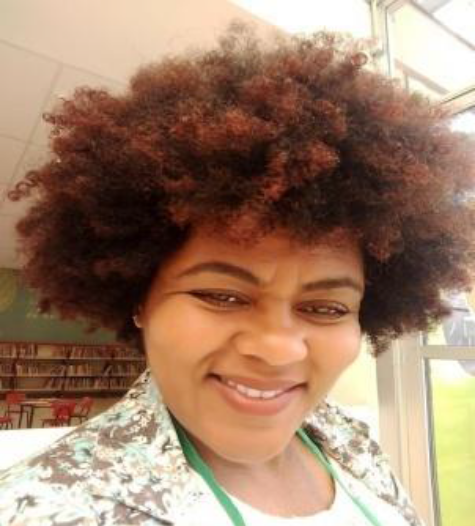 ANA PAULA DA SILVA                                      Rua Acaiaca, 100 – Dom Bosco- Belo Horizonte - MG Celular: (31) 99509-9829 (VIVO) Fixo: 3474-2507 (Fatima) E-mail: anapaulasilvatootimarias@gmail.com OBJETIVO: Trabalhar com Educação Infantil e séries iniciais, coordenação pedagógica e monitoria, com a proposta de promover nos espaços escolares a formação de cidadãos capazes de pensar e de atuar criticamente em seus ambientes de convivência desenvolvendo de maneira integral suas múltiplas linguagens. ÁREAS DE INTERESSE: Coordenação pedagógica, regência de turma alfabetização infantil, monitoria e orientação em atividades recreativas, lúdicas e pedagógicas, brincadeiras dirigidas e dinâmicas de grupo, contação de histórias, atividades socioeducativas e de recreação, oficinas de trabalhos manuais e artesanatos com materiais recicláveis, esportes, danças e apresentações culturais, reforço escolar e outras atividades pertinentes aos cargos desejados. FORMAÇÃO: Magistério – Colégio Monte Líbano Ensino Superior em andamento – Pedagogia – IEFE/FAINTER (Instituto Evolução Funcional Educacional) – Previsão de Conclusão Março 2020 PERFIL PROFISSIONAL: Professora com uma sólida experiência desenvolvida na área de educação infantil, planejamento e regência de aulas, atividades lúdicas e interdisciplinares de acordo com os documentos oficiais, coordenação de ensino, monitoria e docência, elaboração, desenvolvimento e realização de projetos educacionais e pedagógicos voltados para a socialização, afetividade, autonomia, cuidados com o corpo, higiene e alimentação, atividades de vida diária, aquisição de regras e valores, autoestima, conhecimento científico e de mundo, contribuindo de forma hábil e criativa para a conquista de melhorias na qualidade dos processos de ensino e aprendizagem visando sempre uma educação de qualidade com excelência. Boa desenvoltura para participar de reuniões pedagógicas e atendimento a pais e responsáveis. Comprometida e focada na excelência, procuro sempre ser pontual, caprichosa, organizada, pró ativa e dinâmica, participativa, leal e empenhada em desenvolver sempre um bom trabalho em equipe com equidade e responsabilidade. EXPERIÊNCIA PROFISSIONAL: CRECHE DOM BOSCO Cargo: Educadora Infantil – Turmas na faixa etária de 0 a 3 anos em horário integral Funções exercidas: Auxiliar e regência de turma, elaboração e execução de atividades pedagógicas de acordo com o currículo e BNCC e baseados na organização de cantos temáticos  em sala contribuindo ativamente para o processo ensino aprendizagem, criação de novos materiais didáticos adequados à faixa etária, contação de histórias e novas dinâmicas de trabalhos coletivos, entre outras pertinentes a função. CRECHE COMUNITÁRIA EUNICE LANZA Cargo: Educadora Infantil – Turmas na faixa etária de 3 a 6 anos em horário integral Funções exercidas: Regência de turma, planejamento diário e execução de atividades pedagógicas de acordo com o currículo e baseados em estudos de diferentes linhas pedagógicas. Elaboração de materiais pedagógicos, planos de ensino, portfólios, registros, relacionando-os sempre ao desenvolvimento e ampliação cultural, social e educacional, contribuindo para uma educação inovadora e adequada às crianças de hoje em dia, preparando-as para tornarem- se questionadoras, independentes e sociáveis, avaliando o processo de aprendizagem e desenvolvimento de forma coletiva e individual a partir da observação diária e elaborando pareceres descritivos e relatórios de desenvolvimento. Atuando de forma a despertar nas crianças suas habilidades e capacidades de maneira plena, elaborei e desenvolvi projetos que valorizam a diversidade, o conhecimento de mundo e a literatura e a partir deles participei de momentos importantes como o XX Seminário Infância na Ciranda da Educação, promovido pela SMED BH. ASSOCIAÇÃO ASSISTENCIAL SÃO THIAGO: Cargo: Educadora Infantil e Coordenadora Pedagógica em horário integral Funções exercidas: Planejamento diário e execução de atividades pedagógicas Brincadeiras e estimulação psicomotora, contação de histórias, orientação e acompanhamento das crianças coletivamente e individualmente. Como coordenadora pedagógica, desenvolvi habilidades de Gestão de equipe (professores, coordenadores e secretaria), liderança, treinamento de professores, acompanhamento pedagógico,mediadora entre o currículo e professores, cumprimento de metas organizacionais, garantir a execução dos processos educacionais, bem como a aplicabilidade da metodologia em sala de aula, criar soluções inovadoras para melhor desenvolvimento dos processos educacionais, captação de parcerias e apoiadores, organização de festas e momentos culturais com a participação da comunidade escolar, atendimento pedagógico individualizado aos professores; orientei e participei da elaboração do planejamento educacional e plano de curso. Observei e avaliei o desempenho de professores quanto à metodologia e postura em sala de aula. Acompanhei o desenvolvimento e organização dos projetos pedagógicos, orientei equipes de trabalho para a elaboração de projetos pedagógicos no âmbito educacional, com recursos de mídia, organizei ações para realização dos encontros pedagógicos. LAR DE ANTÔNIO TEREZA – CENTRO DE EDUCAÇÃO INFANTIL MARIA LUCIA HANNAS Cargo: Educadora Infantil– Turma na faixa etária de 3 a 4 anos em horário integral Funções exercidas: Adaptação das crianças, planejamento diário e execução de atividades pedagógicas, cuidar e educar fazendo planejamento, preparação e aplicação das aulas preparadas, atividades extracurriculares, acompanhando o desenvolvimento de cada aluno visando sua aprendizagem, socialização e construção de valores, elaboração e execução dos projetos pedagógicos e portfólio dos alunos, além de desenvolver brincadeiras dirigidas, rodas de leituras, sessões de filmes infantis, atividades em datas comemorativas proporcionando ao grupo um ambiente de aprendizado e lazer constantes. Fui responsável ainda pela decoração, organização e limpeza da sala de aula, manutenção dos materiais e equipamentos utilizados na recreação infantil visando mantê-los em total condição de uso. Orientação das crianças do grupo e dos pais e responsáveis sobre as regras e regulamentos proporcionando assim um ambiente de confiança e respeito. Participação em ações voluntárias como o bazar beneficente e festa de natal. Cursos complementares e de extensão ✓ Seminário A cor da Cultura I, II e III ✓ Formação Linguagem Oral, Escrita e Leitura na Educação Infantil – SMED/GCPF/GECEDI ✓ Seminário Educar para a Igualdade Étnico Racial – Núcleo de Relações Étnico raciais SMED ✓ Encontro de Leituras em conexão Ceale/BH ✓ Projeto Piloto Sexualidade e Relações de Gênero na primeira Infância SMED/BH ✓ Projeto Piloto Linguagem das Tecnologias Digitais SMED - BH ✓ Alfabetização e Letramento na Educação Infantil ✓ Estratégias e recursos para o trabalho de letramento e alfabetização. ✓ Seminário Infância na Ciranda da Educação XVIII a XXI ✓ Seminário Afro pedagógico Nandyala Livros – Literatura e Africanidades na Educação Infantil ✓ A arte de Contar Historia para Crianças – Sandra Lane e Vilmar de Oliveira ✓ Teatro de Sombras – Sandra Lane ✓ Oficina de brinquedos e brincadeiras –Instituto Brincante ✓ Oficinas de jogos Circulares – LennaBahule ✓ Palestra Educação Inclusiva –Instituto Ester Assumpção ✓ Encontro de formação Educação Inclusiva – Atendimento Educacional Especializado - Instituto Ester Assumpção ✓ Produzindo Jogos Pedagógicos para a Educação Especial - Instituto Ester Assumpção ✓ CEALE Debate Infância Musica e Brincadeira – FAE UFMG ✓ CEALE Debate: A Criança Pequena e a Poesia – FAE UFMG ✓ Oficina Resgate a Infância – Eixo Educação MPT-MG ✓ III Seminário Nacional de Afirmação das Diversidades – CEFET MG ✓ Palestra BNCC (Base Nacional Curricular Comum) PUC Minas ✓ 2o Fórum Lixo Zero em BH – Instituto Lixo Zero ✓ Cursos Transversalidades – CCBB ✓ Entre outros... 